© TemplateLab.com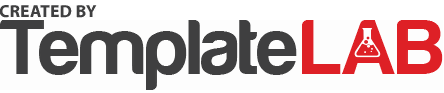 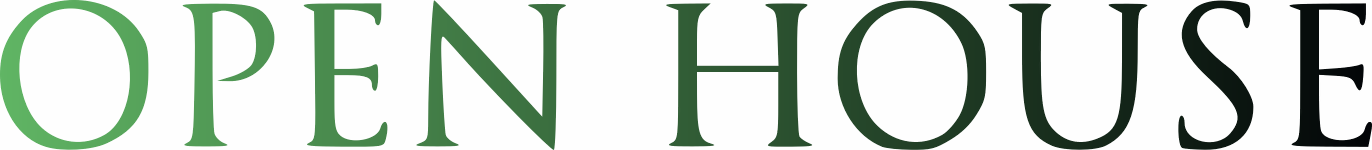 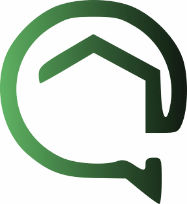 THANK YOU FOR VISITING!THANK YOU FOR VISITING!THANK YOU FOR VISITING!THANK YOU FOR VISITING!THANK YOU FOR VISITING!THANK YOU FOR VISITING!THANK YOU FOR VISITING!THANK YOU FOR VISITING!PLEASE SIGN INvPLEASE SIGN INvPLEASE SIGN INvPLEASE SIGN INvPLEASE SIGN INvPLEASE SIGN INvPLEASE SIGN INvPLEASE SIGN INvLocation:Location:Location:Location:Location:Location:209 Bank Street209 Bank Street209 Bank Street209 Bank Street209 Bank Street209 Bank Street209 Bank Street209 Bank StreetManchester TownshipManchester TownshipManchester TownshipManchester TownshipManchester TownshipManchester TownshipManchester TownshipManchester TownshipNJ 08759NJ 08759NJ 08759NJ 08759NJ 08759NJ 08759NJ 08759NJ 08759NameMr. Richard RobertsonMr. Richard RobertsonMr. Richard RobertsonMr. Richard RobertsonMr. Richard RobertsonMr. Richard RobertsonMr. Richard RobertsonMr. Richard RobertsonMr. Richard RobertsonEmailType Email addressType Email addressType Email addressType Email addressType Email addressType Email addressType Email addressType Email addressType Email addressYESNOYESNOPhone123 456 7980123 456 7980123 456 7980123 456 7980123 456 7980123 456 7980123 456 7980123 456 7980123 456 7980What are your current Real Estate needs?What are your current Real Estate needs?What are your current Real Estate needs?What are your current Real Estate needs?What are your current Real Estate needs?What are your current Real Estate needs?What are your current Real Estate needs?What are your current Real Estate needs?What are your current Real Estate needs?What are your current Real Estate needs?What are your current Real Estate needs?Are you looking
for a new home?Are you looking
for a new home?Are you looking
for a new home?Are you looking
for a new home?Are you looking
for a new home?Are you looking
for a new home?NameEmailYESNOYESNOPhoneWhat are your current Real Estate needs?What are your current Real Estate needs?What are your current Real Estate needs?What are your current Real Estate needs?What are your current Real Estate needs?What are your current Real Estate needs?What are your current Real Estate needs?What are your current Real Estate needs?What are your current Real Estate needs?What are your current Real Estate needs?What are your current Real Estate needs?Are you looking
for a new home?Are you looking
for a new home?Are you looking
for a new home?Are you looking
for a new home?Are you looking
for a new home?Are you looking
for a new home?NameEmailYESNOYESNOPhoneWhat are your current Real Estate needs?What are your current Real Estate needs?What are your current Real Estate needs?What are your current Real Estate needs?What are your current Real Estate needs?What are your current Real Estate needs?What are your current Real Estate needs?What are your current Real Estate needs?What are your current Real Estate needs?What are your current Real Estate needs?What are your current Real Estate needs?Are you looking
for a new home?Are you looking
for a new home?Are you looking
for a new home?Are you looking
for a new home?Are you looking
for a new home?Are you looking
for a new home?Name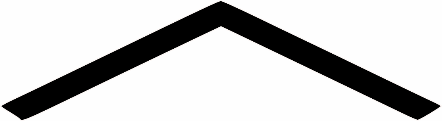 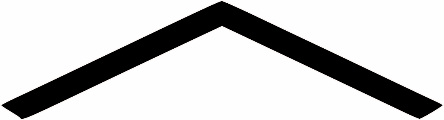 EmailYESNOYESNOPhoneWhat are your current Real Estate needs?What are your current Real Estate needs?What are your current Real Estate needs?What are your current Real Estate needs?What are your current Real Estate needs?What are your current Real Estate needs?What are your current Real Estate needs?What are your current Real Estate needs?What are your current Real Estate needs?What are your current Real Estate needs?What are your current Real Estate needs?Are you looking
for a new home?Are you looking
for a new home?Are you looking
for a new home?Are you looking
for a new home?Are you looking
for a new home?Are you looking
for a new home?